     附件：现代企业治理与集团管控变革暨新时代国企党建专题培训班报名表       注：为了保证会议质量，额满截止报名。 请尽早安排单位名称行业类别详细地址邮 编联 系 人电话电话E-mail电话（区号）传  真姓名性别部门部门职务职务电话手机手机备注参班地点□西安市    □青岛市□西安市    □青岛市□西安市    □青岛市□西安市    □青岛市□西安市    □青岛市□西安市    □青岛市□西安市    □青岛市□西安市    □青岛市□西安市    □青岛市是否安排住宿□是（标间数量___   合住__ ）     □否□是（标间数量___   合住__ ）     □否□是（标间数量___   合住__ ）     □否□是（标间数量___   合住__ ）     □否□是（标间数量___   合住__ ）     □否□是（标间数量___   合住__ ）     □否□是（标间数量___   合住__ ）     □否□是（标间数量___   合住__ ）     □否□是（标间数量___   合住__ ）     □否单 位 盖 章年 月  日单 位 盖 章年 月  日单 位 盖 章年 月  日单 位 盖 章年 月  日单 位 盖 章年 月  日单 位 盖 章年 月  日单 位 盖 章年 月  日单 位 盖 章年 月  日单 位 盖 章年 月  日单 位 盖 章年 月  日北京指定报名联系人：孟会英 18201606987（同微信）报名电话：010-58942788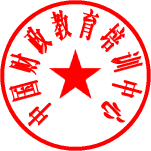 邮    箱： 2839376043 @qq.com银川指定报名联系人：张慧玲报名电话：0951-5066469邮    箱：  337559848@qq.com地    址： 宁夏银川市文化西街立新巷9号310室（宁夏企业协会）北京指定报名联系人：孟会英 18201606987（同微信）报名电话：010-58942788邮    箱： 2839376043 @qq.com银川指定报名联系人：张慧玲报名电话：0951-5066469邮    箱：  337559848@qq.com地    址： 宁夏银川市文化西街立新巷9号310室（宁夏企业协会）北京指定报名联系人：孟会英 18201606987（同微信）报名电话：010-58942788邮    箱： 2839376043 @qq.com银川指定报名联系人：张慧玲报名电话：0951-5066469邮    箱：  337559848@qq.com地    址： 宁夏银川市文化西街立新巷9号310室（宁夏企业协会）北京指定报名联系人：孟会英 18201606987（同微信）报名电话：010-58942788邮    箱： 2839376043 @qq.com银川指定报名联系人：张慧玲报名电话：0951-5066469邮    箱：  337559848@qq.com地    址： 宁夏银川市文化西街立新巷9号310室（宁夏企业协会）北京指定报名联系人：孟会英 18201606987（同微信）报名电话：010-58942788邮    箱： 2839376043 @qq.com银川指定报名联系人：张慧玲报名电话：0951-5066469邮    箱：  337559848@qq.com地    址： 宁夏银川市文化西街立新巷9号310室（宁夏企业协会）北京指定报名联系人：孟会英 18201606987（同微信）报名电话：010-58942788邮    箱： 2839376043 @qq.com银川指定报名联系人：张慧玲报名电话：0951-5066469邮    箱：  337559848@qq.com地    址： 宁夏银川市文化西街立新巷9号310室（宁夏企业协会）北京指定报名联系人：孟会英 18201606987（同微信）报名电话：010-58942788邮    箱： 2839376043 @qq.com银川指定报名联系人：张慧玲报名电话：0951-5066469邮    箱：  337559848@qq.com地    址： 宁夏银川市文化西街立新巷9号310室（宁夏企业协会）北京指定报名联系人：孟会英 18201606987（同微信）报名电话：010-58942788邮    箱： 2839376043 @qq.com银川指定报名联系人：张慧玲报名电话：0951-5066469邮    箱：  337559848@qq.com地    址： 宁夏银川市文化西街立新巷9号310室（宁夏企业协会）北京指定报名联系人：孟会英 18201606987（同微信）报名电话：010-58942788邮    箱： 2839376043 @qq.com银川指定报名联系人：张慧玲报名电话：0951-5066469邮    箱：  337559848@qq.com地    址： 宁夏银川市文化西街立新巷9号310室（宁夏企业协会）北京指定报名联系人：孟会英 18201606987（同微信）报名电话：010-58942788邮    箱： 2839376043 @qq.com银川指定报名联系人：张慧玲报名电话：0951-5066469邮    箱：  337559848@qq.com地    址： 宁夏银川市文化西街立新巷9号310室（宁夏企业协会）